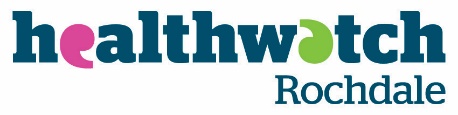 Healthwatch Rochdale 104-106 Drake Street Rochdale OL16 1PQ www.healthwatchrochdale.org.uk info@healthwatchrochdale.org.ukJanuary 2021NameAgeAddressPost CodeContact NumberContact EmailSchool/Organisation**I do/do not wish to have my name disclosed if my entrant is the winning poster.**Parental Consent:NameSignature Please select where relevant:I am definitely interested in becoming a youth representative for Youthwatch Rochdale and I am aged between 13 and 18 years of ageI am interested in finding out more information about being a Youthwatch Rochdale representativeI am not interested in becoming a youth representative, or any further information on Youthwatch Rochdale I am over 16 years old and would like to be added to Healthwatch Rochdale mailing list for news and information updates with the following email address ______________________________________________ (insert)